Содержание1. Постановление администрации муниципального района Сергиевский Самарской области №1144 от 23.08.2019г. «О внесении изменений в постановление администрации муниципального района Сергиевский № 1241 от 28.11.2016 года «Об утверждении муниципальной программы «Развитие физической культуры и спорта муниципального района Сергиевский Самарской области на 2017-2019 годы»» …………….……….. .. 32.Постановление администрации муниципального района Сергиевский Самарской области №1168 от 27.08.2019г. «О признании утратившим силу постановление Администрации муниципального района Сергиевский»………………………………………………………..….…33.Заключение о результатах публичных слушаний по проекту межевания территории объекта «Проект межевания территории в границах территориальной зоны «Зона застройки малоэтажными жилыми домами» Ж2, застроенной многоквартирными домами по адресам: Самарская обл., Сергиевский р-н, с. Воротнее, ул. Почтовая, д. 2; Самарская обл., Сергиевский р-н, с. Воротнее, ул. Почтовая, д. 4» в границах  сельского поселения Воротнее муниципального района Сергиевский Самарской области от 27 августа 2019 года……………………………………………....44.Заключение о результатах публичных слушаний по проекту межевания территории объекта «Проект межевания территории в границах территориальной зоны «Зона застройки малоэтажными жилыми домами» Ж2, застроенной многоквартирными домами по адресам: Самарская обл., Сергиевский р-н, пос. Новая Елховка, ул. Центральная, д. 1; Самарская обл., Сергиевский р-н, пос. Новая Елховка, ул. Центральная, д. 2; Самарская обл., Сергиевский р-н, пос. Новая Елховка, ул. Центральная, д. 3» в границах  сельского поселения Светлодольск муниципального района Сергиевский Самарской области от 27 августа 2019 года………………………………………………………………………………………….45.Заключение о результатах публичных слушаний по проекту межевания территории объекта «Проект межевания территории в границах территориальной зоны «Зона застройки малоэтажными жилыми домами» Ж2, застроенной многоквартирными домами по адресам: Самарская обл., Сергиевский р-н, пос. Участок Сок, ул. Специалистов, д. 2; Самарская обл., Сергиевский р-н, пос. Участок Сок, ул. Специалистов, д. 4» в границах  сельского поселения Светлодольск муниципального района Сергиевский Самарской области от 27 августа 2019 года………………….46. Постановление Главы сельского поселения Воротнее муниципального района Сергиевский Самарской области №4 от 27 августа 2019г. «О проведении публичных слушаний по проекту планировки и проекту межевания территории объекта АО «Самаранефтегаз» 5599П «Сбор нефти и газа со скважины № 195 Ямкинского месторождения» в отношении территории, находящейся в границах сельского поселения Воротнее муниципального района Сергиевский Самарской области, на земельном участке с кадастровым номером 63:31:1706004»………………………….57. Информационное сообщение………………………………………………………………………………………….………. …………………….5АДМИНИСТРАЦИЯМУНИЦИПАЛЬНОГО РАЙОНА СЕРГИЕВСКИЙСАМАРСКОЙ ОБЛАСТИПОСТАНОВЛЕНИЕ23 августа 2019г.                                                                                                                                                                                                               №1144О внесении изменений в постановление администрации муниципального района Сергиевский № 1241 от 28.11.2016 года «Об утверждении муниципальной программы «Развитие физической культуры и спорта муниципального района Сергиевский Самарской области на 2017-2019 годы»»В соответствии с Бюджетным кодексом Российской Федерации, Федеральным законом Российской Федерации от 06 октября 2003 года №131-ФЗ «Об общих принципах организации местного самоуправления в Российской Федерации», Уставом муниципального района Сергиевский, в целях уточнения объемов финансирования районной программы «Развитие физической культуры и спорта муниципального района Сергиевский Самарской области на 2017-2019 годы», администрация муниципального района Сергиевский,            ПОСТАНОВЛЯЕТ:1. Внести изменения в постановление администрации муниципального района Сергиевский № 1241 от 28.11.2016 года «Об утверждении муниципальной программы «Развитие физической культуры и спорта муниципального района Сергиевский Самарской области на 2017 – 2019 годы» (далее - Программа) следующего содержания:1.1. В паспорте Программы позицию: «Объёмы финансирования» изложить в следующей редакции:  «Объёмы финансирования:1.2.Абзац 2 раздела 6 Программы изложить в следующей редакции:«Объем и источники финансирования мероприятий Программы:Средства местного бюджета 	                в сумме 102 080 032,38 тыс. рублей:   	  в 2017 году – 31 863 881,91 тыс. рублей;	 в 2018 году – 35 638 583,37 тыс. рублей;в 2019 году – 34 577 567,10 тыс. рублей.Средства областного бюджетав сумме 678 642,66 тыс. рублей:в 2017 году – 400 000,00 тыс. рублей;	  в 2018 году – 117 000,00 тыс. рублей.	в 2019 году – 161 642,66 тыс. рублей.Внебюджетные средствав сумме 0,00 тыс. рублей:в 2017 году – 0,00 тыс. рублей;в 2018 году – 0,00 тыс. рублей;  в 2019 году – 0,00 тыс. рублей.1.3. Приложение № 1 к Программе изложить в редакции согласно приложению № 1 к настоящему постановлению2. Опубликовать настоящее постановление в газете «Сергиевский вестник».3. Настоящее постановление вступает в силу со дня его официального опубликования.4. Контроль за выполнением настоящего постановления возложить на заместителя Главы муниципального района Сергиевский – С.Н. Зеленину.  Глава  муниципального района СергиевскийА.А.ВеселовПриложение № 1                                                                                             к Постановлению администрации муниципального района Сергиевский                                                                       № 1144  от 23.08 2019г.АДМИНИСТРАЦИЯМУНИЦИПАЛЬНОГО РАЙОНА СЕРГИЕВСКИЙСАМАРСКОЙ ОБЛАСТИПОСТАНОВЛЕНИЕ27 августа 2019г.                                                                                                                                                                                                                №1168О признании утратившим силупостановление Администрации муниципального района Сергиевский       В соответствии с Федеральным законом от 06.10.2003г. № 131-ФЗ «Об общих принципах организации местного самоуправления в Российской Федерации», Уставом муниципального района Сергиевский, в целях приведения нормативных правовых актов органов местного самоуправления муниципального района Сергиевский в соответствие с действующим законодательством администрация муниципального района Сергиевский        ПОСТАНОВЛЯЕТ:        1. Признать утратившим силу постановление Администрации муниципального района Сергиевский:- № 793 от 18.06.2019г. «Об утверждении Административного регламента предоставления администрацией муниципального района Сергиевский муниципальной услуги «Выдача согласия на вселение граждан (за исключением супруга, детей, родителей) в занимаемое жилое помещение гражданам - нанимателям жилых помещений муниципального жилищного фонда по договорам социального найма»»;         2. Опубликовать настоящее постановление в газете «Сергиевский вестник».         3. Настоящее постановление вступает в силу со дня его официального опубликования.         4.Контроль за выполнением настоящего постановления возложить на руководителя Правового управления администрации муниципального района Сергиевский Панфилову Н.В.         Глава  муниципального района Сергиевский                                                            А.А.ВеселовЗаключение о результатах публичных слушаний по проекту межевания территории объекта «Проект межевания территории в границах территориальной зоны «Зона застройки малоэтажными жилыми домами» Ж2, застроенной многоквартирными домами по адресам: Самарская обл., Сергиевский р-н, с. Воротнее, ул. Почтовая, д. 2; Самарская обл., Сергиевский р-н, с. Воротнее, ул. Почтовая, д. 4» в границах  сельского поселения Воротнее муниципального района Сергиевский Самарской области27 августа 2019г.1. Дата проведения публичных слушаний – с 29 июля 2019 года по 27 августа 2019 года.2.Место проведения публичных слушаний (место ведения протокола публичных слушаний) в сельском поселении Воротнее муниципального района Сергиевский Самарской области: 446522, Самарская область, Сергиевский район,  с. Воротнее, переулок Почтовый, д.5.3.Основание проведения публичных слушаний - Постановление Главы сельского поселения Воротнее муниципального района Сергиевский  Самарской области № 2  от  23.07.2019 г. «О проведении публичных слушаний по проекту межевания территории объекта «Проект межевания территории в границах территориальной зоны «Зона застройки малоэтажными жилыми домами» Ж2, застроенной многоквартирными домами по адресам: Самарская обл., Сергиевский р-н, с. Воротнее, ул. Почтовая, д. 2; Самарская обл., Сергиевский р-н, с. Воротнее, ул. Почтовая, д. 4» в границах  сельского поселения Воротнее муниципального района Сергиевский Самарской области, опубликованное в газете «Сергиевский вестник» № 37 (349) от  29.07.2019  г.4. Вопрос, вынесенный на публичные слушания – обсуждение проекта  межевания территории объекта «Проект межевания территории в границах территориальной зоны «Зона застройки малоэтажными жилыми домами» Ж2, застроенной многоквартирными домами по адресам: Самарская обл., Сергиевский р-н, с. Воротнее, ул. Почтовая, д. 2; Самарская обл., Сергиевский р-н, с. Воротнее, ул. Почтовая, д. 4» в границах  сельского поселения Воротнее муниципального района Сергиевский Самарской области.5. Мероприятие по информированию жителей сельского поселения Воротнее по вопросу публичных слушаний проведено в селе Воротнее – 05.08.2019 года в 18.00 по адресу: 446522, Самарская область, Сергиевский район,  с. Воротнее, переулок Почтовый, д.5 - приняли участие 5 (пять) человек.6.Мнения, предложения и замечания по проекту межевания территории объекта «Проект межевания территории в границах территориальной зоны «Зона застройки малоэтажными жилыми домами» Ж2, застроенной многоквартирными домами по адресам: Самарская обл., Сергиевский р-н, с. Воротнее, ул. Почтовая, д. 2; Самарская обл., Сергиевский р-н, с. Воротнее, ул. Почтовая, д. 4» в границах  сельского поселения Воротнее муниципального района Сергиевский Самарской области, внесли в протокол публичных слушаний -2 человека.7. Обобщенные сведения, полученные при учете мнений, выраженных жителями сельского поселения  Воротнее муниципального района Сергиевский Самарской области и иными заинтересованными лицами, по вопросу обсуждения проекта межевания территории объекта «Проект межевания территории в границах территориальной зоны «Зона застройки малоэтажными жилыми домами» Ж2, застроенной многоквартирными домами по адресам: Самарская обл., Сергиевский р-н, с. Воротнее, ул. Почтовая, д. 2; Самарская обл., Сергиевский р-н, с. Воротнее, ул. Почтовая, д. 4» в границах  сельского поселения Воротнее муниципального района Сергиевский Самарской области:7.1. Мнения о целесообразности принятия проекта межевания территории объекта «Проект межевания территории в границах территориальной зоны «Зона застройки малоэтажными жилыми домами» Ж2, застроенной многоквартирными домами по адресам: Самарская обл., Сергиевский р-н, с. Воротнее, ул. Почтовая, д. 2; Самарская обл., Сергиевский р-н, с. Воротнее, ул. Почтовая, д. 4» в границах  сельского поселения Воротнее муниципального района Сергиевский Самарской области, другие мнения, содержащие положительную оценку по вопросу публичных слушаний, высказали-2 человека.7.2. Мнения, содержащие отрицательную оценку по вопросу публичных слушаний, не высказаны.7.3. Замечания и предложения по проекту межевания территории объекта «Проект межевания территории в границах территориальной зоны «Зона застройки малоэтажными жилыми домами» Ж2, застроенной многоквартирными домами по адресам: Самарская обл., Сергиевский р-н, с. Воротнее, ул. Почтовая, д. 2; Самарская обл., Сергиевский р-н, с. Воротнее, ул. Почтовая, д. 4» в границах  сельского поселения Воротнее муниципального района Сергиевский Самарской области, не высказаны.8. По результатам рассмотрения мнений, замечаний и предложений участников публичных слушаний по проекту межевания территории объекта «Проект межевания территории в границах территориальной зоны «Зона застройки малоэтажными жилыми домами» Ж2, застроенной многоквартирными домами по адресам: Самарская обл., Сергиевский р-н, с. Воротнее, ул. Почтовая, д. 2; Самарская обл., Сергиевский р-н, с. Воротнее, ул. Почтовая, д. 4» в границах  сельского поселения Воротнее муниципального района Сергиевский Самарской области, рекомендуется принять указанный проект в редакции, вынесенной на публичные слушания.Глава сельского поселения Воротнеемуниципального района Сергиевский                     А.И.СидельниковЗаключение о результатах публичных слушаний по проекту межевания территории объекта «Проект межевания территории в границах территориальной зоны «Зона застройки малоэтажными жилыми домами» Ж2, застроенной многоквартирными домами по адресам: Самарская обл., Сергиевский р-н, пос. Новая Елховка, ул. Центральная, д. 1; Самарская обл., Сергиевский р-н, пос. Новая Елховка, ул. Центральная, д. 2; Самарская обл., Сергиевский р-н, пос. Новая Елховка, ул. Центральная, д. 3» в границах  сельского поселения Светлодольск муниципального района Сергиевский Самарской области 27 августа 2019 г.1. Дата проведения публичных слушаний – с 29 июля 2019 года по 27 августа 2019 года.2.Место проведения публичных слушаний (место ведения протокола публичных слушаний) в сельском поселении Светлодольск муниципального района Сергиевский Самарской области: 446550, Самарская область, Сергиевский район,   п. Светлодольск, ул. Полевая,  д.1.3. Основание проведения публичных слушаний - Постановление Главы сельского поселения Светлодольск муниципального района Сергиевский  Самарской области № 3 от  23.07.2019 г. «О проведении публичных слушаний по проекту межевания территории объекта «Проект межевания территории в границах территориальной зоны «Зона застройки малоэтажными жилыми домами» Ж2, застроенной многоквартирными домами по адресам: Самарская обл., Сергиевский р-н, пос. Новая Елховка, ул. Центральная, д. 1; Самарская обл., Сергиевский р-н, пос. Новая Елховка, ул. Центральная, д. 2; Самарская обл., Сергиевский р-н, пос. Новая Елховка, ул. Центральная, д. 3» в границах  сельского поселения Светлодольск муниципального района Сергиевский Самарской области, опубликованное в газете «Сергиевский вестник» № 37 (349) от  29.07.2019  г. 4. Вопрос, вынесенный на публичные слушания – обсуждение проекта  межевания территории объекта «Проект межевания территории в границах территориальной зоны «Зона застройки малоэтажными жилыми домами» Ж2, застроенной многоквартирными домами по адресам: Самарская обл., Сергиевский р-н, пос. Новая Елховка, ул. Центральная, д. 1; Самарская обл., Сергиевский р-н, пос. Новая Елховка, ул. Центральная, д. 2; Самарская обл., Сергиевский р-н, пос. Новая Елховка, ул. Центральная, д. 3» в границах  сельского поселения Светлодольск муниципального района Сергиевский Самарской области.5. Мероприятие по информированию жителей поселения по вопросу публичных слушаний  проведено в селе Светлодольск – 05.08.2019 года в 18.00 по адресу: 446550, Самарская область, Сергиевский район,   п. Светлодольск, ул.Полевая,  д.1 - приняли участие 5 (пять) человек.6. Мнения, предложения и замечания по проекту межевания территории объекта «Проект межевания территории в границах территориальной зоны «Зона застройки малоэтажными жилыми домами» Ж2, застроенной многоквартирными домами по адресам: Самарская обл., Сергиевский р-н, пос. Новая Елховка, ул. Центральная, д. 1; Самарская обл., Сергиевский р-н, пос. Новая Елховка, ул. Центральная, д. 2; Самарская обл., Сергиевский р-н, пос. Новая Елховка, ул. Центральная, д. 3» в границах  сельского поселения Светлодольск муниципального района Сергиевский Самарской области, внесли в протокол публичных слушаний -2 человека.7. Обобщенные сведения, полученные при учете мнений, выраженных жителями сельского поселения  Светлодольск муниципального района Сергиевский Самарской области и иными заинтересованными лицами, по вопросу обсуждения проекта межевания территории объекта «Проект межевания территории в границах территориальной зоны «Зона застройки малоэтажными жилыми домами» Ж2, застроенной многоквартирными домами по адресам: Самарская обл., Сергиевский р-н, пос. Новая Елховка, ул. Центральная, д. 1; Самарская обл., Сергиевский р-н, пос. Новая Елховка, ул. Центральная, д. 2; Самарская обл., Сергиевский р-н, пос. Новая Елховка, ул. Центральная, д. 3» в границах  сельского поселения Светлодольск муниципального района Сергиевский Самарской области:7.1. Мнения о целесообразности принятия проекта межевания территории объекта «Проект межевания территории в границах территориальной зоны «Зона застройки малоэтажными жилыми домами» Ж2, застроенной многоквартирными домами по адресам: Самарская обл., Сергиевский р-н, пос. Новая Елховка, ул. Центральная, д. 1; Самарская обл., Сергиевский р-н, пос. Новая Елховка, ул. Центральная, д. 2; Самарская обл., Сергиевский р-н, пос. Новая Елховка, ул. Центральная, д. 3» в границах  сельского поселения Светлодольск муниципального района Сергиевский Самарской области, другие мнения, содержащие положительную оценку по вопросу публичных слушаний, высказали-2 человека.7.2. Мнения, содержащие отрицательную оценку по вопросу публичных слушаний, не высказаны.7.3. Замечания и предложения по проекту межевания территории объекта «Проект межевания территории в границах территориальной зоны «Зона застройки малоэтажными жилыми домами» Ж2, застроенной многоквартирными домами по адресам: Самарская обл., Сергиевский р-н, пос. Новая Елховка, ул. Центральная, д. 1; Самарская обл., Сергиевский р-н, пос. Новая Елховка, ул. Центральная, д. 2; Самарская обл., Сергиевский р-н, пос. Новая Елховка, ул. Центральная, д. 3» в границах  сельского поселения Светлодольск муниципального района Сергиевский Самарской области, не высказаны.8. По результатам рассмотрения мнений, замечаний и предложений участников публичных слушаний по проекту межевания территории объекта «Проект межевания территории в границах территориальной зоны «Зона застройки малоэтажными жилыми домами» Ж2, застроенной многоквартирными домами по адресам: Самарская обл., Сергиевский р-н, пос. Новая Елховка, ул. Центральная, д. 1; Самарская обл., Сергиевский р-н, пос. Новая Елховка, ул. Центральная, д. 2; Самарская обл., Сергиевский р-н, пос. Новая Елховка, ул. Центральная, д. 3» в границах  сельского поселения Светлодольск муниципального района Сергиевский Самарской области, рекомендуется принять указанный проект в редакции, вынесенной на публичные слушания.Глава сельского поселения Светлодольскмуниципального района Сергиевский                                                     Н.В.АндрюхинЗаключение о результатах публичных слушаний по проекту межевания территории объекта «Проект межевания территории в границах территориальной зоны «Зона застройки малоэтажными жилыми домами» Ж2, застроенной многоквартирными домами по адресам: Самарская обл., Сергиевский р-н, пос. Участок Сок, ул. Специалистов, д. 2; Самарская обл., Сергиевский р-н, пос. Участок Сок, ул. Специалистов, д. 4» в границах  сельского поселения Светлодольск муниципального района Сергиевский Самарской области 27 августа 2019 г.1. Дата проведения публичных слушаний – с 29 июля 2019 года по 27 августа 2019 года.2. Место проведения публичных слушаний (место ведения протокола публичных слушаний) в сельском поселении Светлодольск муниципального района Сергиевский Самарской области: 446550, Самарская область, Сергиевский район,   п. Светлодольск, ул.Полевая,  д.1.3. Основание проведения публичных слушаний - Постановление Главы сельского поселения Светлодольск муниципального района Сергиевский  Самарской области № 2 от  23.07.2019 г. «О проведении публичных слушаний по проекту межевания территории объекта «Проект межевания территории в границах территориальной зоны «Зона застройки малоэтажными жилыми домами» Ж2, застроенной многоквартирными домами по адресам: Самарская обл., Сергиевский р-н, пос. Участок Сок, ул. Специалистов, д. 2; Самарская обл., Сергиевский р-н, пос. Участок Сок, ул. Специалистов, д. 4» в границах  сельского поселения Светлодольск муниципального района Сергиевский Самарской области, опубликованное в газете «Сергиевский вестник» № 37 (349) от  29.07.2019  г.4. Вопрос, вынесенный на публичные слушания – обсуждение проекта  межевания территории объекта «Проект межевания территории в границах территориальной зоны «Зона застройки малоэтажными жилыми домами» Ж2, застроенной многоквартирными домами по адресам: Самарская обл., Сергиевский р-н, пос. Участок Сок, ул. Специалистов, д. 2; Самарская обл., Сергиевский р-н, пос. Участок Сок, ул. Специалистов, д. 4» в границах  сельского поселения Светлодольск муниципального района Сергиевский Самарской области.5. Мероприятие по информированию жителей поселения по вопросу публичных слушаний  проведено в селе Светлодольск – 05.08.2019 года в 18.00 по адресу: 446550, Самарская область, Сергиевский район,   п. Светлодольск, ул.Полевая,  д.1 - приняли участие 5 (пять) человек.6. Мнения, предложения и замечания по проекту межевания территории объекта «Проект межевания территории в границах территориальной зоны «Зона застройки малоэтажными жилыми домами» Ж2, застроенной многоквартирными домами по адресам: Самарская обл., Сергиевский р-н, пос. Участок Сок, ул. Специалистов, д. 2; Самарская обл., Сергиевский р-н, пос. Участок Сок, ул. Специалистов, д. 4» в границах  сельского поселения Светлодольск муниципального района Сергиевский Самарской области, внесли в протокол публичных слушаний -2 человека.7. Обобщенные сведения, полученные при учете мнений, выраженных жителями сельского поселения  Светлодольск муниципального района Сергиевский Самарской области и иными заинтересованными лицами, по вопросу обсуждения проекта межевания территории объекта «Проект межевания территории в границах территориальной зоны «Зона застройки малоэтажными жилыми домами» Ж2, застроенной многоквартирными домами по адресам: Самарская обл., Сергиевский р-н, пос. Участок Сок, ул. Специалистов, д. 2; Самарская обл., Сергиевский р-н, пос. Участок Сок, ул. Специалистов, д. 4» в границах  сельского поселения Светлодольск муниципального района Сергиевский Самарской области:7.1. Мнения о целесообразности принятия проекта межевания территории объекта «Проект межевания территории в границах территориальной зоны «Зона застройки малоэтажными жилыми домами» Ж2, застроенной многоквартирными домами по адресам: Самарская обл., Сергиевский р-н, пос. Участок Сок, ул. Специалистов, д. 2; Самарская обл., Сергиевский р-н, пос. Участок Сок, ул. Специалистов, д. 4» в границах  сельского поселения Светлодольск муниципального района Сергиевский Самарской области, другие мнения, содержащие положительную оценку по вопросу публичных слушаний, высказали-2 человека.7.2. Мнения, содержащие отрицательную оценку по вопросу публичных слушаний, не высказаны.7.3. Замечания и предложения по проекту межевания территории объекта «Проект межевания территории в границах территориальной зоны «Зона застройки малоэтажными жилыми домами» Ж2, застроенной многоквартирными домами по адресам: Самарская обл., Сергиевский р-н, пос. Участок Сок, ул. Специалистов, д. 2; Самарская обл., Сергиевский р-н, пос. Участок Сок, ул. Специалистов, д. 4» в границах  сельского поселения Светлодольск муниципального района Сергиевский Самарской области, не высказаны.8. По результатам рассмотрения мнений, замечаний и предложений участников публичных слушаний по проекту межевания территории объекта «Проект межевания территории в границах территориальной зоны «Зона застройки малоэтажными жилыми домами» Ж2, застроенной многоквартирными домами по адресам: Самарская обл., Сергиевский р-н, пос. Участок Сок, ул. Специалистов, д. 2; Самарская обл., Сергиевский р-н, пос. Участок Сок, ул. Специалистов, д. 4» в границах  сельского поселения Светлодольск муниципального района Сергиевский Самарской области, рекомендуется принять указанный проект в редакции, вынесенной на публичные слушания.Глава сельского поселения Светлодольскмуниципального района Сергиевский                                                     Н.В.АндрюхинГЛАВАСЕЛЬСКОГО ПОСЕЛЕНИЯ ВОРОТНЕЕМУНИЦИПАЛЬНОГО РАЙОНА СЕРГИЕВСКИЙСАМАРСКОЙ ОБЛАСТИПОСТАНОВЛЕНИЕ27 августа 2019г.                                                                                                                                                                                                                    №4О проведении публичных слушаний по проекту планировки и проекту межевания территории объекта АО «Самаранефтегаз» 5599П «Сбор нефти и газа со скважины № 195 Ямкинского месторождения» в отношении территории, находящейся в границах сельского поселения Воротнее муниципального района Сергиевский Самарской области, на земельном участке с кадастровым номером 63:31:1706004В целях соблюдения права человека на благоприятные условия жизнедеятельности, прав и законных интересов правообладателей земельных участков и объектов капитального строительства в соответствии с частью 5 статьи 46 Градостроительного кодекса Российской Федерации, руководствуясь статьей 28 Федерального закона от 06 октября 2003 года № 131-ФЗ «Об общих принципах организации местного самоуправления в Российской Федерации», Уставом сельского поселения Воротнее муниципального района Сергиевский Самарской области, Порядком организации и проведения публичных слушаний в сфере градостроительной деятельности сельского поселения Воротнее муниципального района Сергиевский Самарской области, утвержденным решением Собрания представителей сельского поселения Воротнее муниципального района Сергиевский Самарской области 28 июня 2018 года  № 18ПОСТАНОВЛЯЮ:Провести на территории сельского поселения Воротнее муниципального района Сергиевский Самарской области публичные слушания по проекту планировки территории и проекту межевания территории объекта АО «Самаранефтегаз» 5599П «Сбор нефти и газа со скважины № 195 Ямкинского месторождения» в отношении территории, находящейся в границах сельского поселения Воротнее муниципального района Сергиевский Самарской области, на земельном участке с кадастровым номером 63:31:1706004 (далее – Объект). 2. Срок проведения публичных слушаний по проекту планировки территории и проекту межевания территории Объекта - с 27 августа 2019 года по 30 сентября 2019  года.3. Срок проведения публичных слушаний исчисляется со дня официального опубликования настоящего Постановления до дня официального опубликования Заключения о результатах публичных слушаний.4. Органом, уполномоченным на организацию и проведение публичных слушаний в соответствии с настоящим Постановлением, является Администрация сельского  поселения Воротнее муниципального района Сергиевский Самарской области (далее Администрация).5. Представление участниками публичных слушаний предложений и замечаний по проекту планировки территории и проекту межевания территории Объекта, а также их учет осуществляется в соответствии с Порядком организации и проведения публичных слушаний в сфере градостроительной деятельности сельского поселения Воротнее муниципального района Сергиевский Самарской области, утвержденным решением Собрания представителей сельского поселения Воротнее муниципального района Сергиевский Самарской области от 28 июня  2018 года № 18.6. Место проведения публичных слушаний (место проведения экспозиции проекта планировки территории и проекта межевания территории Объекта) в сельском поселении Воротнее муниципального района Сергиевский Самарской области: 446522, Самарская область, Сергиевский район, с.Воротнее, переулок Почтовый, д.5.Датой открытия экспозиции является дата опубликования проекта планировки территории и проекта межевания территории Объекта и его размещение на официальном сайте Администрации муниципального района Сергиевский в сети «Интернет» в порядке, установленном п.1 ч.8 ст.5.1 ГрК РФ. Экспозиция  проводится в срок до даты окончания публичных слушаний. Посещение экспозиции возможно в рабочие дни с 10.00 до 17.00. 7. Собрание участников публичных слушаний по проекту планировки территории и проекту межевания территории Объекта состоится 02 сентября 2019 года в 14.00 в сельском поселении Воротнее муниципального района Сергиевский Самарской области по адресу: 446522, Самарская область, Сергиевский район, с.Воротнее, переулок Почтовый, д.5.8. Администрации в целях доведения до населения информации о содержании проекта  планировки территории и проекта межевания территории Объекта обеспечить организацию выставок, экспозиций демонстрационных материалов проекта планировки территории и проекта межевания территории Объекта  в месте проведения публичных слушаний (проведения экспозиции проекта планировки территории и проекта межевания территории Объекта) и в местах проведения собрания участников публичных слушаний по проекту планировки территории  и проекту межевания территории Объекта.9. Прием замечаний и предложений от участников публичных слушаний, жителей поселения и иных заинтересованных лиц по проекту планировки территории и проекту межевания территории Объекта осуществляется по адресу, указанному в пункте 6 настоящего Постановления в рабочие дни с 10 часов до 17 часов.  Замечания и предложения могут быть внесены: 1) в письменной или устной форме в ходе проведения собрания участников публичных слушаний; 2) в письменной форме в адрес организатора публичных слушаний;3) посредством записи в книге (журнале) учета посетителей экспозиции проекта, подлежащего рассмотрению на публичных слушаниях;4) по средствам официального сайта Администрации муниципального района Сергиевский Самарской области - http://www.sergievsk.ru.10. Прием замечаний и предложений от участников публичных слушаний, жителей поселения и иных заинтересованных лиц по проекту планировки территории и проекту межевания территории Объекта прекращается 27.09.2019 года.11. Назначить лицом, ответственным за ведение Протокола публичных слушаний, Протокола собрания участников публичных слушаний по проекту планировки территории и проекту межевания территории ведущего специалиста Администрации сельского поселения Воротнее муниципального района Сергиевский Самарской области  Кузнецову Ирину Борисовну..12. Администрации в целях заблаговременного ознакомления жителей поселения и иных заинтересованных лиц с проектом планировки территории и проектом межевания территории Объекта  обеспечить:- официальное опубликование проекта планировки территории и проекта межевания территории Объекта в газете «Сергиевский вестник»;- размещение проекта планировки территории и проекта межевания территории Объекта  на официальном сайте Администрации муниципального района Сергиевский Самарской области в информационно-телекоммуникационной сети «Интернет» - http://www.sergievsk.ru;- беспрепятственный доступ к ознакомлению с проектом планировки территории и проектом межевания территории Объекта в здании Администрации сельского поселения Воротнее (в соответствии с режимом работы Администрации сельского поселения Воротнее).13. Настоящее Постановление является оповещением о начале публичных слушаний и подлежит опубликованию в газете «Сергиевский вестник» и на официальном сайте Администрации муниципального района Сергиевский в информационно-телекоммуникационной сети «Интернет» - http://www.sergievsk.ru, в разделе «Градостроительство» сельского поселения Сергиевск муниципального  района Сергиевский, подразделе «Проекты планировки  и межевания территории».14. В случае если настоящее Постановление будет опубликовано позднее календарной даты начала публичных слушаний, указанной в пункте 2 настоящего постановления, то дата начала публичных слушаний исчисляется со дня официального опубликования настоящего Постановления. При этом установленные в настоящем Постановлении календарная дата, до которой осуществляется прием замечаний и предложений от жителей поселения и иных заинтересованных лиц, а также дата окончания публичных слушаний переносятся на соответствующее количество дней.Глава сельского поселения Воротнеемуниципального района Сергиевский Самарской области			                        А.И.СидельниковИНФОРМАЦИОННОЕ СООБЩЕНИЕ        Руководствуясь п. 1 ч. 8 ст. 5.1 ГрК Ф,  пунктом 17 Порядка организации и проведения публичных слушаний по вопросам градостроительной деятельности на территории сельского поселения Воротнее муниципального района Сергиевский Самарской области, утвержденного решением Собрания представителей сельского поселения Воротнее муниципального района Сергиевский Самарской области от 28.06.2018г № 18, в соответствии с Постановлением Главы сельского поселения Воротнее муниципального района Сергиевский Самарской области № 3 от 20.08.2019 г. «О проведении публичных слушаний по проекту межевания территории объекта «Проект межевания территории в границах элемента планировочной структуры, застроенной многоквартирными домами по адресу: Самарская обл., Сергиевский р-н, п.Красные Дубки, ул.Гагарина, д.9» в границах  сельского поселения Воротнее муниципального района Сергиевский Самарской области», Администрация сельского поселения Воротнее муниципального района Сергиевский Самарской области осуществляет опубликование проекта межевания территории объекта «Проект межевания территории в границах элемента планировочной структуры, застроенной многоквартирными домами по адресу: Самарская обл., Сергиевский р-н, п.Красные Дубки, ул.Гагарина, д.9» в границах  сельского поселения Воротнее муниципального района Сергиевский Самарской области в газете «Сергиевский вестник» и размещение указанного проекта межевания территории объекта «Проект межевания территории в границах элемента планировочной структуры, застроенной многоквартирными домами по адресу: Самарская обл., Сергиевский р-н, п.Красные Дубки, ул.Гагарина, д.9» в границах  сельского поселения Воротнее муниципального района Сергиевский Самарской области в информационно-телекоммуникационной сети «Интернет» на официальном сайте Администрации муниципального района Сергиевский Самарской области http://sergievsk.ru/.ПРОЕКТ МЕЖЕВАНИЯ ТЕРРИТОРИИв границах элемента планировочной структуры, застроенной многоквартирными домами по адресу: Самарская обл., Сергиевский р-н, с. Красные Дубки, ул. Гагарина, д. 9СОСТАВ1. Основная часть:- текстовая часть;- чертежи.2. Материалы по обоснованию:- исходные данные;- чертежи;- список использованных нормативных правовых актов.ТЕКСТОВАЯ ЧАСТЬСОДЕРЖАНИЕ1. Пояснительная записка;2. Перечень и сведения о площади образуемых земельных участков, в том числе возможные способы их образования;3. Сведения о границах территории, в отношении которой утвержден проект межевания, содержащие перечень координат характерных точек этих границ в системе координат МСК-63.1. Пояснительная запискаЦелью подготовки настоящего проекта межевания территории является образование земельного участка(далее – ЗУ1)в границах элемента планировочной структуры, застроенной многоквартирным домом с кадастровым номером 63:31:1706005:9364, и обусловлено тем, что в указанном случае образование земельных участков, согласно подпункту 4 пункта 3 статьи 11.3 Земельного кодекса Российской Федерации, осуществляется исключительно в соответствии с утвержденным проектом межевания территории.Многоквартирный дом с кадастровым номером 63:31:1706005:9364 построен в 1962 году, то есть до утвержденияПравил землепользования и застройкисельскогопоселения Воротнее муниципального района Сергиевский Самарской областирешением собрания представителей сельскогопоселения Воротнее муниципального района Сергиевский Самарской области от 27.12.2013 № 28, в связи с чем, и в силу подпункта 4 пункта 3 статьи 11.3 Земельного кодекса Российской Федерации, в качестве основного вида разрешённого использования ЗУ1 указано – занимаемый многоквартирным домом, элементами озеленения и благоустройства, иными предназначенными для обслуживания, эксплуатации и благоустройства многоквартирного дома и расположенными на земельном участке объектами.Решение о подготовке настоящего проекта межевания территориипринято Администрацией сельского поселения Воротнеемуниципального района Сергиевский Самарской области путём издания постановления от 08.08.2019 № 53«О подготовке проекта межевания территории объекта: «Проект межевания территории в границах элемента планировочной структуры, застроенной многоквартирными домами по адресу: Самарская обл., Сергиевский р-н, п.Красные Дубки, ул.Гагарина, д.9» в границах  сельского поселения Воротнее муниципального района Сергиевский Самарской области».Площадь ЗУ1 составляет 1789 кв.м, из которых 418 кв.мзанимаетмногоквартирный дом с кадастровым номером 63:31:1706005:9364, а 1371 кв.м занимаются элементами озеленения и благоустройства, иными предназначенными для обслуживания, эксплуатации и благоустройства МКД и расположенными на ЗУ1 объектами.Настоящий проект межевания не предусматривает образование земельных участков, которые будут отнесены к территориям общего пользования или имуществу общего пользования, в том числе в отношении которых предполагаются резервирование и (или) изъятие для государственных или муниципальных нужд.В отношении территориив границах элемента планировочной структуры, застроенной многоквартирными домами по адресу: Самарская обл., Сергиевский р-н, с. Красные Дубки, ул. Гагарина, д. 9,отсутствует проект планировки территории.Подготовка настоящего проекта межевания территории осуществляется не в целях определения местоположения границ образуемых и (или) изменяемых лесных участков. В связи с чем, текстовая часть настоящего проекта межевания не содержит сведений, предусмотренных пунктами 2-4 части 5 статьи 43 Градостроительного кодекса Российской Федерации.В свою очередь, неотображение на чертежах межевания территории сведений, предусмотренных пунктами 2, 3, 5 части 6 статьи 43 Градостроительного кодекса Российской Федерации, также обусловлено отсутствием проекта планировки территориив границах элемента планировочной структуры, застроенной многоквартирными домами по адресу: Самарская обл., Сергиевский р-н, с. Красные Дубки, ул. Гагарина, д. 9, а также тем, что целью подготовки настоящего проекта межевания территории не является установление, изменение красных линий, в соответствии с пунктом 2 части 2 статьи 43 Градостроительного кодекса Российской Федерации, и отсутствиемпубличных сервитутов.2. Перечень и сведения о площади образуемых земельных участков3. Сведения о границах территории, в отношении которой утвержден проект межевания, содержащие перечень координат характерных точек этих границ в системе координат МСК-63ЧЕРТЕЖИ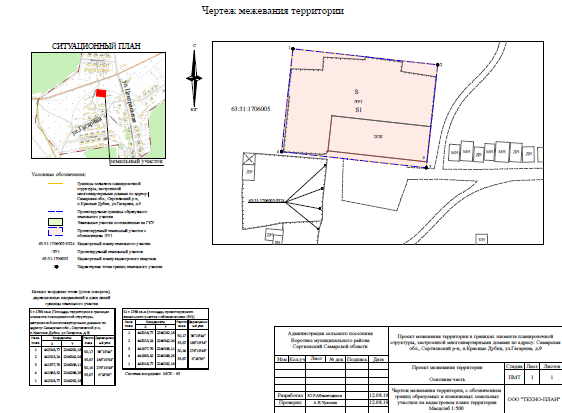 МАТЕРИАЛЫ ПО ОБОСНОВАНИЮИсходные данныеСписок использованных нормативных правовых актов1. Земельный кодекс Российской Федерации;2. Градостроительный кодекс Российской Федерации;3. Гражданский кодекс Российской Федерации;4. Жилищный кодекс Российской Федерации;5. Федеральный закон от 25.10.2001 № 137-ФЗ«О введении в действие Земельного кодекса Российской Федерации»;6. Федеральный закон от 13.07.2015 № 218-ФЗ«О государственной регистрации недвижимости»;7. Методические рекомендации по проведению работ по формированию земельных участков, на которых расположены многоквартирные дома, утверждённыеприказом Минстроя России от 07.03.2019 № 153/пр;8. СП 59.13330.2016. «Свод правил. Доступность зданий и сооружений для маломобильных групп населения. Актуализированная редакция СНиП 35-01-2001», утверждённых приказом Минстроя России от 14.11.2016 № 798/пр;9. СП 42.13330.2016. «Свод правил. Градостроительство. Планировка и застройка городских и сельских поселений. Актуализированная редакция СНиП 2.07.01-89*», утверждённых приказом Минстроя России от 30.12.2016 № 1034/пр;10. Правила землепользования и застройкисельскогопоселения Воротнее муниципального района Сергиевский Самарской области, утверждённыерешением собрания представителей сельскогопоселения Воротнее муниципального района Сергиевский Самарской области от 27.12.2013 № 28 (в редакции решения собрания представителей сельскогопоселения Воротнее муниципального района Сергиевский Самарской области от 10.08.2018 № 21).Объемы финансированияОбъем финансирования2017г.2018г.2019г.всегоОбъемы финансированияМестный бюджет района, тыс.р.31 863 881,9135 638 583,3734 577 567,10102 080 032,38Объемы финансированияОбластной бюджет400 000117 000,00161 642,66678 642,66Объемы финансированияВнебюджет
 ты
.р.0,00,00,00,0Объемы финансированияВсего по годам, тыс.р.32 263 881,9135 755 583,3734 739 209,76102 758 675,04Перечень програмных мероприятийПеречень програмных мероприятийПеречень програмных мероприятийПеречень програмных мероприятийПеречень програмных мероприятийПеречень програмных мероприятийПеречень програмных мероприятийПеречень програмных мероприятийПеречень програмных мероприятийПеречень програмных мероприятийНаименование мероприятий2017 год2017 год2018 год2018 год2019 год2019 годОбщая сумма (тыс.руб.)ИсполнительНаименование мероприятийместный бюджетОбластной бюджетместный бюджетОбластной бюджетместный бюджетобластнойОбщая сумма (тыс.руб.)Исполнитель№ п.п.1. Организация и  проведение спортивных и спортивно-массовых мероприятий и участие в них1. Организация и  проведение спортивных и спортивно-массовых мероприятий и участие в них1. Организация и  проведение спортивных и спортивно-массовых мероприятий и участие в них1. Организация и  проведение спортивных и спортивно-массовых мероприятий и участие в них1. Организация и  проведение спортивных и спортивно-массовых мероприятий и участие в них1. Организация и  проведение спортивных и спортивно-массовых мероприятий и участие в них1. Организация и  проведение спортивных и спортивно-массовых мероприятий и участие в них1. Организация и  проведение спортивных и спортивно-массовых мероприятий и участие в них1. Организация и  проведение спортивных и спортивно-массовых мероприятий и участие в них1.1Организация и проведение спортивных и спортивно-массовых мероприятий и участие в них2 500 000,0052 642,722 884 275,000,001 920 000,000,007 356 917,72Администрация муниципального района СергиевскийИТОГО по разделу 1ИТОГО по разделу 12 500 000,0052 642,722 884 275,000,001 920 000,000,007 356 917,722. Стимулирование развития спорта2. Стимулирование развития спорта2. Стимулирование развития спорта2. Стимулирование развития спорта2. Стимулирование развития спорта2. Стимулирование развития спорта2. Стимулирование развития спорта2. Стимулирование развития спорта2. Стимулирование развития спорта2. Стимулирование развития спорта2.1Премия администрации района спортсменам, и их тренерам, руководителям предприятий, и организаций, учителям физкультуры общеобразовательных учреждений.288 000,000,00259 500,000,00610 000,000,001 157 500,00Администрация муниципального района Сергиевский2.2Оплата работы тренеров,инструкторов,премирование спортсменов и оплата судейства. 1 949 000,00317 357,282 679 287,000,001 920 000,000,006 865 644,28Администрация муниципального района Сергиевский2.3Приобретение спортивного инвентаря500 000,000,001 834 900,000,00448 000,000,002 782 900,00Администрация муниципального района Сергиевский2.4Приобретение наградной атрибутики213 000,0030 000,00240 000,000,00202 000,000,00685 000,00Администрация муниципального района СергиевскийИТОГО по разделу 2ИТОГО по разделу 22 950 000,00347 357,285 013 687,000,003 180 000,000,0011 491 044,283. Координация основных направлений в области физ.культуры и спорта.3. Координация основных направлений в области физ.культуры и спорта.3. Координация основных направлений в области физ.культуры и спорта.3. Координация основных направлений в области физ.культуры и спорта.3. Координация основных направлений в области физ.культуры и спорта.3. Координация основных направлений в области физ.культуры и спорта.3. Координация основных направлений в области физ.культуры и спорта.3. Координация основных направлений в области физ.культуры и спорта.3. Координация основных направлений в области физ.культуры и спорта.3. Координация основных направлений в области физ.культуры и спорта.3.1Координация основных направлений в области физ.культуры, спорта.26 413 881,910,0027 740 621,37117 000,0029 477 567,10161 642,6683 910 713,04Администрация муниципального района СергиевскийВСЕГО ПО РАЗДЕЛАМВСЕГО ПО РАЗДЕЛАМ31 863 881,91400 000,0035 638 583,37117 000,0034 577 567,10161 642,66102 758 675,04МАУ "ОЛИМП"МАУ "ОЛИМП"26 413 881,910,0027 740 621,37117 000,0029 477 567,10161 642,6683 910 713,04Администрация м.р.СергиевскийАдминистрация м.р.Сергиевский5 450 000,00400 000,007 897 962,000,005 100 000,000,0018 847 962,00№ п/пНаименованиеПлощадь в кв.мСпособ образованияВид разрешённого использования1Образуемый земельный участок:ЗУ11789Образование земельных участков из земель или земельных участков, находящихся в государственной или муниципальной собственностиЗанимаемый многоквартирным домом, элементами озеленения и благоустройства, иными предназначенными для обслуживания, эксплуатации и благоустройства многоквартирного дома и расположенными на земельном участке объектамитерритория в границах территориальной зоны «Зона застройки малоэтажными жилыми элемента планировочной структуры, застроенной многоквартирными домами по адресу: Самарская обл., Сергиевский р-н, с. Красные Дубки, ул. Гагарина, д. 9территория в границах территориальной зоны «Зона застройки малоэтажными жилыми элемента планировочной структуры, застроенной многоквартирными домами по адресу: Самарская обл., Сергиевский р-н, с. Красные Дубки, ул. Гагарина, д. 9территория в границах территориальной зоны «Зона застройки малоэтажными жилыми элемента планировочной структуры, застроенной многоквартирными домами по адресу: Самарская обл., Сергиевский р-н, с. Красные Дубки, ул. Гагарина, д. 9территория в границах территориальной зоны «Зона застройки малоэтажными жилыми элемента планировочной структуры, застроенной многоквартирными домами по адресу: Самарская обл., Сергиевский р-н, с. Красные Дубки, ул. Гагарина, д. 9территория в границах территориальной зоны «Зона застройки малоэтажными жилыми элемента планировочной структуры, застроенной многоквартирными домами по адресу: Самарская обл., Сергиевский р-н, с. Красные Дубки, ул. Гагарина, д. 9Назв. точкиКоординатыКоординатыРасстояниеДирекционный уголНазв. точкиXYРасстояниеДирекционный угол1442018,772246292,1850,1796°19'44"2442013,242246342,0435,67186°19'34"3441977,792246338,1150,16276°19'48"4441983,322246288,2635,676°18'36"1442018,772246292,18Образуемый земельный участок:ЗУ1 площадью 1789 кв.мОбразуемый земельный участок:ЗУ1 площадью 1789 кв.мОбразуемый земельный участок:ЗУ1 площадью 1789 кв.мОбразуемый земельный участок:ЗУ1 площадью 1789 кв.мОбразуемый земельный участок:ЗУ1 площадью 1789 кв.мНазв. точкиКоординатыКоординатыРасстояниеДирекционный уголНазв. точкиXYРасстояниеДирекционный угол1442018,772246292,1850,1796°19'44"2442013,242246342,0435,67186°19'34"3441977,792246338,1150,16276°19'48"4441983,322246288,2635,676°18'36"1442018,772246292,18№ п/пНаименование документаРеквизиты документа1Кадастровый план территории№ 63-00-102/19-561650,филиал Федерального государственного бюджетного учреждения «Федеральная кадастровая палата Федеральной службы государственной регистрации, кадастра и картографии» по Самарской области, 11.07.20192Выписка из Единого государственного реестра недвижимости об объекте недвижимости№ 99/2019/272357540, ФГИС ЕГРН, 12.07.20193Карта градостроительного зонирования сельского поселения Воротнее муниципального района Сергиевский Самарской областиГУП Самарской области институт «ТеррНИИгражданпроект», 2013 г. М 1:10000Соучредители:-Собраниепредставителей муниципального района Сергиевский Самарской области;- Администрации городского, сельских поселений муниципального района Сергиевский Самарской области.Газета изготовлена в администрации муниципального района Сергиевский Самарской области: 446540, Самарская область, Сергиевский район, с. Сергиевск, ул. Ленина, 22.Тел: (84655) 2-15-35Гл. редактор: К.Н.Щетинкина«Сергиевский вестник»Номер подписан в печать 27.08.2019 г.в 09:00, по графику - в 09:00.Тираж 18 экз.Адрес редакции и издателя: с. Сергиевск,ул. Ленина, 22.«Бесплатно»